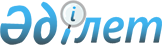 О признании утратившим силу постановление акимата города Актау от 15 сентября 2008 года № 845 "О государственном учреждении "Дирекция специальной экономической зоны "Морпорт Актау"Постановление акимата города Актау Мангистауской области от 12 октября 2009 года № 1097
      В соответствии с Законами Республики Казахстан от 23 января 2001 года "О местном государственном управлении и самоуправлении в Республике Казахстан", Указа Президента Республики Казахстан от 28 ноября 2008 года № 702 "О внесении изменений в Указ Президента Республики Казахстан № 853 "О создании специальной экономической зоны "Морпорт Актау" и на основании письма государственного учреждения "Дирекция специальной экономической зоны "Морпорт Актау" от 09 сентября 2009 года № 1/1-1/17-372, акимат города ПОСТАНОВЛЯЕТ:
      1. Признать утратившим силу постановления акимата города Актау от 15 сентября 2008 года № 845 "О государственном учреждении "Дирекция специальной экономической зоны "Морпорт Актау" (зарегистрировано в Реестре государственной регистрации нормативных правовых актов за № 11-1-95, опубликовано в газете "Огни Мангистау" № 166 от 18 октября 2008 года).
      2. Контроль за исполнением настоящего постановления возложить на заместителя акима города Актау Молдагулова М.Н.
      3. Настоящее постановление вступает в силу со дня подписания.
					© 2012. РГП на ПХВ «Институт законодательства и правовой информации Республики Казахстан» Министерства юстиции Республики Казахстан
				
      Аким города 

С.Бекбергенов
